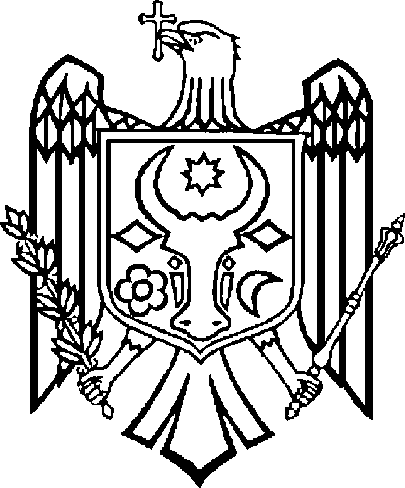 GUVERNUL	REPUBLICII	MOLDOVAHOT Ă R Â R E nr.din	2023ChișinăuCu privire la aprobarea Regulamentului privind modul de înființare si subventionare de stat a farmaciilor în localitățile ruraleÎn temeiul art. 144 din Legea nr. 1456/1993 cu privire la activitatea farmaceutică (republicată în Monitorul Oficial al Republicii Moldova, 2005, nr. 59-61, art. 200), cu   modificările   ulterioare, al art. 6 lit. d1 al Legii 1409/1997 cu privire la medicamente și al Legii nr. 160/2011 privind reglementarea prin autorizare a activităţii de întreprinzător, cu modificările ulterioare, Guvernul HOTĂRĂȘTE:Se aprobă Regulamentul cu privire la modul de înființare si subvenționare de stat a farmaciilor în localitățile rurale (Anexa nr. 1);Se aprobă lista localităților rurale în care urmează a fi înființate farmacii subvenționate de stat (Anexa nr. 2);Ministerul Finanțelor va aloca resurse financiare pe perioada anilor 2023 – 2027 pentru acordarea subvențiilor farmaciilor în localitățile rurale;Agenția Medicamentului și Dispozitivelor Medicale va asigura gestionarea procesului de înființare și subvenționare de stat a farmaciilor in localitățile rurale;Prezenta hotărâre intră în vigoare la data publicării în Monitorul Oficial  al Republicii Moldova. Anexa nr. 1la Hotărârea Guvernului nr. ____________din _________________REGULAMENTprivind modul de înființare si subventionare de stata farmaciilor în localitățile ruraleDISPOZIŢII GENERALEPrezentul Regulament stabilește modul de înființare si subvenționare de stat a farmaciilor în localitățile rurale, proces gestionat de către Agenția Medicamentului și Dispozitivelor Medicale (în continuare – Agenție) și elaborat în scopul  asigurării localităților rurale (sate și comune) cu asistență farmaceutică.Regulamentul este executoriu pentru agenții economici ai pieței medicamentelor și dispozitivelor medicale, licențiați în activitatea farmaceutică care beneficiază de subvenții în condițiile prezentului Regulament.În sensul prezentului Regulament sunt utilizate următoarele noțiuni: Agent economic care desfășoară activitate farmaceutică în localitate rurală – entitate juridică constituită în condițiile legii care activează  pe teritoriul Republicii Moldova și dispune de licență pentru activitatea farmaceutică;Subvenție de stat –  transfer nerambursabil de resurse financiare din bugetul de stat către o ramură a sectorului economic care are scopul de a promova politica economică și socială a statului;Farmacie rurală subvenționată de stat - farmacie comunitară sau filiala acesteia, amplasată în localitate rurală cu populație minimă de 1000 persoane unde nu există asistență farmaceutică; Licitație cu reducere – licitație cu scăderea prețului inițial, organizată de Agenție ca urmare a recepționării a două sau mai multe cereri de subvenționare pentru deschiderea unei farmacii în aceeași localitate rurală, până la prețul minim acceptat de unul din ofertanți;Pas – reducerea aplicată în cadrul licitației cu reducere a cărei valoare constituie 500 lei moldovenești;Grilă – sistem de remunerație unde volumul subvenției depinde direct de volumul de vânzări realizat;Oferta de grilă – variație a sistemului de remunerație aplicat în cadrul licitației cu reducere a cărei valoare constituie 500 lei moldovenești;Beneficiar al subvenției – persoană juridică înregistrată în registrul de stat al persoanelor juridice, care desfășoară activitate farmaceutică licențiată pe teritoriul Republicii Moldova, nu are activitate suspendată, nu este în procedură de insolvabilitate sau lichidare și nu are datorii la bugetul public pentru anii precedenți;Cerere de acordare a subvențiilor – cerere înaintată de către agentul economic care intenționează să deschidă o farmacie în localitate rurală, examinată și soluționată de Agenție în termenii și condițiile stabilite de prezentul Regulament;Acceptarea cererii de acordare a subvențiilor – garanția Agenției privind acordarea subvențiilor pentru o perioadă minimă de 5 ani, cu condiția respectării de către agentul economic a termenilor și condițiilor de subvenționare stabilite de prezentul regulament;Licitant – persoană care face oferte în cadrul unei licitaţi;Ofertant – agent economic care a înaintat cerere de acordare a subvențiilor și participă în licitația cu reducere.II.	REGLEMENTAREA ÎNFIINȚĂRII, LICENȚIERII ȘI ACTIVITATII FARMACIILOR SUBVENȚIONATE DE STAT ÎN LOCALITĂȚILE RURALEFarmacia rurală subvenționată de stat are obligația de a respecta următoarele condiții:Să fie licențiată pentru desfășurarea activității farmaceutice;Să dispună de contract cu Compania Națională de Asigurări în Medicină privind eliberarea medicamentelor compensate;Să asigure activitatea farmaciei cu echipament de casă de și control;Să asigure farmacia cu sistem informațional automatizat, conexiune internet şi orice alt echipament necesar desfășurării activității.5. Pentru înființarea farmaciilor în localitățile rurale agentul economic va asigura:1) Spațiu destinat farmaciei rurale subvenționate cu o suprafață minimă de 15 mp, exclusiv holurile şi grupul sanitar care să cuprindă:       a) Oficina - încăperea în care are acces publicul, unde se eliberează medicamentele şi  celelalte produse permise a se elibera, şi care trebuie să includă: zona de lucru a farmacistului și zona de deservire a populației.       b) Încăpere pentru recepția şi păstrarea produselor farmaceutice.2) Mobilier ușor de întreținut potrivit activității ce o prestează:     a) masa de oficină trebuie să aibă dimensiunea care să permită atât eliberarea medicamentelor către pacienți, inclusiv consultarea acestora, cât și instalarea caselor de marcat și a computerelor;     b) dulapuri destinate păstrării medicamentelor și altor produse permise spre eliberare;     c) frigider pentru păstrarea medicamentelor termolabile;     c) dulapuri destinate păstrării documentelor.3) Program de lucru a farmaciei rurale subvenționate, stabilit în corespundere cu volumul activității prestate, dar nu mai puțin de 6 ore pe zi.4) Personalul de specialitate având aceleași atribuții ca şi cel al farmaciei comunitare.6. Prin derogare de la dispozițiile legale, asistența farmaceutică în localitățile rurale poate fi exercitată de către specialiști cu studii în medicină, absolvenți ai Colegiilor de medicină și a Universității de Stat de Medicină și Farmacie ”Nicolae Testemițanu” din Republica Moldova. Cetățenii străini şi apatrizii care au studii în medicină pot exercita asistență farmaceutică, după echivalarea şi recunoașterea documentelor de studii în modul stabilit de lege, în aceleași condiții ca şi cetățenii Republicii Moldova.7.  Este interzisă amplasarea farmaciei rurale subvenționate în spații în care nu se pot asigura condiții pentru păstrarea medicamentelor.8. Temei pentru desfășurarea activității farmaceutice subvenționate în localitățile rurale servește licența emisă de Agenție. 9. Pentru obținerea licenței în scopul desfășurării activități farmaceutice subvenționate în localitățile rurale, agentul economic (solicitantul) va depune la Agenție:1) Cererea în care se indică: denumirea, forma juridică de organizare, IDNO-ul întreprinderii sau al organizației ori numele, prenumele, adresa și IDNP-ul persoanei fizice solicitante; genul de activitate, integral sau parțial, pentru a cărui desfășurare se solicită licența; asumarea de răspundere a solicitantului de licență pentru respectarea condițiilor de licențiere la desfășurarea genului de activitate pentru care se solicită licența și pentru autenticitatea documentelor prezentate;2) copia actului de proprietate sau a contractului de locațiune a imobilului unde se va desfășura activitatea licențiată;3) copiile diplomelor de absolvire a instituției superioare sau medii de specialitate în domeniul medical (după caz, certificatele de echivalare a diplomelor obținute în străinătate, eliberate în modul stabilit de lege);4) copiile ordinelor de angajare a conducătorilor unităților farmaceutice și filialelor acestora.10. La data înregistrării cererii și documentelor anexă pentru obținerea/reperfectarea licenței, autoritatea de licențiere înștiințează Agenția Națională pentru Sănătate Publică și Comitetul permanent de control asupra drogurilor (în cazul comercializării preparatelor stupefiante şi/sau psihotrope), pentru a se asigura (cu sau fără solicitarea unei vizite de control din partea Agenției Naționale pentru Sănătate Publică) de corespunderea condițiilor de activitate a solicitantului cu cerințele stabilite, pentru a solicita și a obține de la entitățile respective autorizațiile necesare desfășurării activității farmaceutice.11. În cel mult 10 zile lucrătoare de la data înștiințării, Agenția Națională pentru Sănătate Publică transmite autorității de licențiere notificarea sau procesul-verbal de control privind rezultatele verificării efectuate, iar Comitetul permanent de control asupra drogurilor – copiile autorizațiilor/avizelor emise în urma controlului. În cazul în care Agenția Națională pentru Sănătate Publică nu a inițiat un control în urma înștiințării și/sau nu a emis un proces-verbal de control, iar Comitetul permanent de control asupra drogurilor nu a emis, după caz, autorizația în decursul a 10 zile lucrătoare de la depunerea înștiințării, survine principiul aprobării tacite.12. În cazul primirii refuzului entităților solicitate de a emite autorizație, Agenția este în drept să refuze eliberarea licenței.13. Drept temei pentru retragerea licenței servesc:1) desfășurarea de către titularul de licență a unei alte activități decât cea indicată în licență;2) desfășurarea activității pe o altă adresă decât cea indicată în licență;3) decizia definitivă a instanței de judecată.14. Drept temei pentru suspendarea temporară a licenței servesc:1) încălcarea uneia dintre condițiile de practicare a activității farmaceutice rurale subvenționate;2) lipsa dreptului de proprietate sau expirarea contractului de locațiune a imobilului unde se desfășoară activitatea subvenționată rurală licențiată;3) necorespunderea actelor de studii ale persoanelor angajate cu genurile de activitate prestate;4) lipsa actelor ce confirmă instruirea continuă.15. Licența se eliberează pe un termen de 5 ani. Neacordarea (retragerea) subvențiilor agentului economic care desfășoară activitate farmaceutică în localitățile rurale nu va duce în mod automat la retragerea licenței pentru activitate farmaceutică acordate de Agenție, în condițiile prezentului Regulament.16. Licența pentru exercitarea activității farmaceutice subvenționate în localitățile rurale se retrage de către Agenție în cazul:1)  achiziționării, păstrării şi distribuirii produselor farmaceutice şi parafarmaceutice care nu au fost autorizate în modul stabilit;2) practicării de către titularul de licenţă a activităţii farmaceutice neindicate în licenţă;3) desfășurării  de către titularul de licență  a activității  farmaceutice subvenționate în localitatea rurală în locuri unde o astfel de activitate nu a fost autorizată de organul abilitat;4) practicării repetate, după aplicarea amenzii prevăzute de legislație, a activității farmaceutice fără utilizarea sistemului informațional automatizat de evidență a circulației medicamentelor, exploatării necorespunzătoare cerințelor stabilite pentru acest sistem. Prin exploatarea necorespunzătoare cerințelor stabilite pentru sistemul informațional automatizat de evidență a circulației medicamentelor se subînţelege exploatarea incompletă şi/sau incorectă a acestui sistem, operarea de modificări voluntare, inclusiv la aparatul de casă şi/sau în dările de seamă, neprezentarea în termenele stabilite a dărilor de seamă obținute în cadrul sistemului menționat.III.  CONDIȚII DE ACORDARE A SUBVENȚIILOR DE STAT FARMACIILOR DIN LOCALITĂȚILE RURALE17. Agenția acordă subvenții agenților economici care desfășoară activitatea farmaceutică în temeiul licenței privind activitatea farmaceutică și contractului semnat între Agenție și agent economic privind acordarea subvențiilor de stat pentru activitatea farmaceutică în localitățile rurale, conform prevederilor prezentului Regulament.18. Cererea tip (Anexa nr. 1), se depune împreună cu următoarele documente:Extras din registrul de stat al persoanelor juridice emis de Agenția Servicii Publice;Declarație privind angajamentul deschiderii farmaciei în localitatea rurală în termen de 6 luni din momentul aprobării de către Agenție a cererii privind acordarea subvențiilor (Anexa nr.2);Document ce atestă împuternicirea reprezentantului legal pentru depunerea cererii;Declarație privind veridicitatea documentelor prezentate (Anexa nr.2);Certificat privind confirmarea contului bancar.19. Subvențiile sunt acordate agentului economic de către Agenție, în limita bugetului aprobat și acordat anual de către Ministerul Finanțelor.20. Agentul economic poate solicita subvenții pentru mai multe farmacii din localități rurale, unde lipsește asistența farmaceutică, cu respectarea condițiilor privind numărul minim al populației în localitatea pentru care se solicită subvenții. Subvențiile se acordă per farmacie rurală conform grilei de acordare a subvențiilor, stabilită de prezentul Regulament.21. Agenția acordă subvenții de stat agentului economic ce dispune de licență pentru desfășurarea activității farmaceutice subvenționate în localitatea rurală, trimestrial, în baza raportului (Anexa nr. 4 la prezentul Regulament) ce demonstrează realizarea venitului din vânzări lunare medii fără TVA, pe parcursul unui trimestru. Confirmarea realizării venitului din vânzări lunare medii fără TVA pe parcursul unui trimestru se face prin declarația pe proprie răspundere a agentului economic privind veridicitatea și corectitudinea datelor prezentate către Agenție. Declarația de asumare a răspunderii agentului economic ce dispune de licență pentru desfășurarea activității farmaceutice subvenționate în localitatea rurală privind veridicitatea și corectitudinea datelor prezentate către Agenție este parte a raportului trimestrial (Anexa nr. 5). 22. Agentul economic ce dispune de licență pentru desfășurarea activității farmaceutice subvenționate în localitatea rurală este obligat să raporteze trimestrial venitul din vânzări lunare medii fără TVA obținut din comercializarea produselor, până la data de 15 a lunii următoare după încheierea trimestrului. Raportul va cuprinde informațiile privind venitul din vânzări lunare medii fără TVA per farmacie în localitate rurală, inclusiv informațiile privind venitul trimestrial din vânzări medii fără TVA per farmacie în localitate rurală.23. În cazul în care agentul economic a desfășurat activitatea pentru o perioadă mai mică decât un trimestru deplin și a obținut venit din vânzări lunare medii fără TVA mai puțin de 3 luni, acesta va beneficia de subvenții calculate după formula media sumei de subvenție conform grilei per zi de activitate înmulțită la zilele în care activitatea farmaceutică subvenționată a fost desfășurată.24. În baza raportului trimestrial privind realizarea venitului din vânzări lunare medii fără TVA, Agenția transferă în termen de 15 zile sumele de subvenționare în contul bancar al agentului economic. Agenția este absolvită de orice răspundere în cazul în care transferul cu întârziere a avut loc din vina Trezorăriei de Stat.25. Raportul trimestrial este depus la Agenție, în format electronic, la adresa electronică - e-ghișeu@amdm.gov.md.26. Agenția este în drept să refuze acordarea subvențiilor în cazul constatării unor încălcări în ce privește condițiile de înființare și desfășurare a activității farmaciei rurale subvenționate, inclusiv în ce privește datele prezentate în raportul privind veniturile din vânzări lunare medii fără TVA sau a neprezentării raportului în termenii stabiliți de prezentul Regulament.27. Mărimea subvenției este stabilită în funcție de venitul din vânzări lunare medii fără TVA, conform grilei de mai jos:28. Dacă pentru trimestrul raportat volumul total al venitului din vânzări medii fără TVA depășește 450.000 lei,  farmacia rurală nu va beneficia de subvenții de stat pentru acest trimestru. Dacă în decursul unui an calendaristic (4 trimestre consecutive) farmacia raportează venit din vânzări medii fără TVA ce depășește 450.000 lei, contractul de subvenționare de stat se anulează.CONDIȚII DE SELECTARE A AGENTILOR ECONOMICI29. Pentru desemnarea sau selectarea agentului economic ce va beneficia de subvenție de stat pentru desfășurarea activității farmaceutice în localitate rurală, agentul economic depune electronic, pe adresa: e-ghișeu@amdm.gov.md cerere de solicitare a subvenției de stat privind desfășurarea activității farmaceutice în localitățile rurale, conform formularului de cerere din Anexa nr. 1. Cererea se depune de către persoanele autorizate a agentului economic sau de reprezentanții împuterniciți ai acestuia. 30. La momentul depunerii cererii de subvenționare a activității farmaceutice într-o localitate rurală, Agenția va plasa pe pagina oficială www.amdm.gov.md un anunț de informare privind existența cererii de solicitare în acordare a subvenției pentru desfășurarea activității farmaceutice pentru localitatea solicitată și va oferi un termen de 30 zile calendaristice pentru înaintarea altor cereri de solicitare a subvenționării activității farmaceutice în localitatea pentru care a fost depusă cererea.31. În cazul în care la expirarea termenului de 30 zile calendaristice, Agenția nu va recepționa nici o cerere nouă pentru subvenționarea activității farmaceutice în localitățile rurale pentru aceeași localitate, cererea înaintată a agentului economic va fi acceptată necondiționat de către Agenție, materializată în Decizia Agenției și va constitui temei pentru acordarea subvențiilor pentru desfășurarea activității farmaceutice în localitatea rurală solicitată, precum și încheierii contractului de acordare a subvenției pentru activitatea farmaceutică în localitățile rurale pentru un termen de 5 ani, conform contractului-tip din prezentul Regulament.32. Dacă pentru localitatea rurală solicitată sunt depuse două sau mai multe cereri Agentia inițiază procedura de licitație cu reducere.33. Licitația cu reducere are loc în incinta Agenției, cu prezență fizică a solicitanților, prin compararea ofertelor de grilă, semnate și parafate de către solicitanții de subvenții, prezentate în plic sigilat, în prezența tuturor participanților la licitație și a grupului de lucru pentru desemnarea câștigătorului din cadrul Agenției.34. Licitația cu reducere presupune licitarea prețului cel mai mic de subvenție și care începe din momentul anunțării prețului de expunere (preț inițial). Licitantul anunță prețul inițial de expunere, pasul reducerii şi începe să reducă treptat prețul cu pasul reducerii, în dependență de numărul de ofertanți rămași, de fiecare dată declarând clar prețul nou. Dacă în procesul reducerii prețului subvenției prin aplicarea pasului reducerii, doar un ofertant și-a exprimat acceptul și a confirmat acest fapt prin ridicarea fișei de participant, acesta va fi declarat câștigător.35. Ca rezultat al licitației cu reducere, este întocmit un proces-verbal de desemnare a câștigătorului, semnat de toate părțile implicate în procesul de licitație, iar ulterior Agenția emite o decizie de acordare a subvențiilor agentului economic învingător și semnează cu acesta contract de acordare a subvenției pentru activitatea farmaceutică în localitățile rurale pentru un termen de 5 ani, conform contractului-tip din prezentul Regulament. 36. După emiterea de către Agenție a Deciziei de acordare a subvențiilor și semnarea contractului de acordare a subvenției pentru activitatea farmaceutică în localitățile rurale pentru un termen de 5 ani, conform contractului-tip din prezentul Regulament, agentul economic depune dosarul pentru emiterea licenței de activitate farmaceutică în localitatea rurală, fiindu-i aplicate dispozițiile prezentului Regulament.37. Agentul economic va asigura obținerea licenței pentru activitatea farmaceutică în localitățile rurale în termen de 6 luni din momentul emiterii de către Agenție a Deciziei de acordare a subvențiilor și semnarea contractului de acordare a subvenției pentru activitatea farmaceutică în localitățile rurale conform contractului-tip din prezentul Regulament. În caz de nerespectare a termenului de 6 luni, Decizia de acordare a subvențiilor pentru activitatea farmaciei, devine nulă, iar Agenția emite o decizie prin care constată renunțarea tacită la procedură și este în drept să inițieze o nouă procedură de licitație, pentru aceeași localitate.38. În cazul rezilierii contractului de acordare a subvenției pentru activitatea farmaceutică în localitățile rurale, Agenția are dreptul de a demara o noua procedura de licitație în zona rurală vizată.PROCEDURA DE VERIFICARE SI MONITORIZARE39. Monitorizarea activității farmaceutice pentru care au fost acordate subvenții se efectuează de către Agenție.40. Activitățile de monitorizare se efectuează conform procedurilor interne aprobate de către directorul Agenției.41. Agenția efectuează verificări pe teren pe parcursul perioadei de valabilitate a contractului de acordare a subvenției pentru activitatea farmaceutică în localitățile rurale, care presupune verificarea documentelor și monitorizarea realizării proiectului de către beneficiarul subvenției.42. În cazul depistării neconformităților în rapoartele prezentate de către agenții economici, cărora Agenția le-a oferit subvenții pentru activitatea farmaceutică în localitatea rurală în condițiile prezentului Regulament, Agenția va notifica agentul economic despre acestea și va solicita înlăturarea neconformităților într-un termen rezonabil.43. Pentru agenții economici cărora Agenția le-a oferit subvenții pentru activitatea farmaceutică în localitatea rurală în condițiile prezentului Regulament care nu vor înlătura neconformitățile în termenul stabilit, Agenția își rezervă dreptul de a rezilia contractul de acordare a subvenției pentru activitatea farmaceutică în localitățile rurale, cu notificarea agentului economic.44. Agenția prezintă anual către organul central de specialitate, raport privind implementarea măsurilor de sprijin financiar în format tabelar și narativ.Anexa nr. 1la  Regulamentul privind privind modul de înființare si subventionare de stat a farmaciilor în localitățile ruraleCerere tip de solicitare a subvențiilor acordate de stat pentru activitate farmaceutică în mediu rural                                                          Cerere Denumirea agentului economic (completă) si numele, prenumele, IDNP persoanei fizice solicitante	Adresa juridică, cod poștal, număr de contact, e-mail oficial 	Numărul de identificare de stat - codul fiscal (IDNO)		Datele bancareDenumirea localității în care  urmează să-și desfășoare activitatea farmacia/filiala pentru care se acordă subvenții_______________________________________________Semnătura solicitantuluiAnexa nr. 2la  Regulamentul privind modul de înființare si subvenționare de stat a farmaciilor în localități ruraleDECLARAȚIE Denumirea agentului economic ___________________________________________________________ (Declarant), reprezentat de ___________________________________________________________, care acționează în baza ___________________, cunoscând prevederile legislației (numele, prenumele administratorului, conducătorului, reprezentantului legal) cu privire la falsul în declarații și condițiile Regulamentului declară că: în termen de 6 luni din momentul aprobării de către Agenție a cererii privind acordarea subvențiilor va asigura deschiderea farmaciei în localitatea rurală pentru care se vor acorda subvenții;toată informația din cererea de solicitare a subvenției și din documentele anexate este corectă/veridică.___ ______________20__ (denumirea întreprinderii - Declarant) ___________________________________ (numele, prenumele administratorului, conducătorului, reprezentantului legal) _______________ (semnătura)Anexa nr. 3la  Regulamentul privind modul de înființare si subvenționare de stat a farmaciilor în localități ruraleCONTRACT-TIPDE ACORDARE A SUBVENȚIEI PENTRU ACTIVITATEA FARMACEUTICĂ ÎN LOCALITĂȚILE RURALE Nr. _____ Mun. Chișinău					__________20__PĂRȚILE CONTRACTANTEAgenția Medicamentului și Dispozitivelor Medicale (Agenţia), cu sediul în mun. Chişinău, str. Korolenko 2/1, MD-2028, Republica Moldova, reprezentată de Dragoș GUȚU, Director General AMDM, pe de o parteşi ____________________________ (Beneficiar/Beneficiar al subvenției), cu sediul în __________________________, reprezentată de __________________________, pe de altă parte, ______________________________ambele denumite în continuare „părţi” sau în mod individual „parte”,  având în vedere decizia Agenției nr. ___ din data de _______________, prin care s-a decis acceptarea cererii de subvenționare nr. ______________a fost selectat pentru finanțare, au consimțit încheierea prezentului contract, cu următoarele clauze:2. OBIECTUL  CONTRACTULUIAgenția va acorda beneficiarului subvenții în conformitate cu prevederile din Regulamentul privind modul de înființare si subvenționare de stat a farmaciilor în localități rurale (Regulament), aprobat prin Hotărârea Guvernului nr. _________________, iar beneficiarul va implementa proiectul subvenționat și va menține criteriile de eligibilitate conform prevederilor Regulamentului, prezentului contract și a proiectului/planului de afaceri.3. VALOAREA SUBVENȚIEIValoarea subvenției aprobate conform Deciziei Agenției constituie ____________ lei, care poate suferi modificări în dependență de volumul vânzărilor, conform prevederilor Regulamentului.4. MODALITATEA DE PLATĂPlata subvenţiei se efectuează, conform prevederilor Regulamentului.5. TERMENUL DE VALABILITATE AL CONTRACTULUIPerioada de valabilitate a prezentului contract se extinde pentru o perioadă de 5 ani, perioadă ce include monitorizarea proiectului de către Agenție, care se va calcula de la data când Beneficiarul subvenției a demarat activitatea propriu - zisă a farmaciei în localitatea rurală ________________. 6. DREPTURILE ŞI OBLIGAȚIILE PĂRŢILOR6.1. Beneficiarul subvenției are dreptul:a) să i se achite subvenția solicitată, în caz că respectă integral clauzele prezentului contract, prevederile Regulamentului și a altor acte normative care reglementează domeniul subvenționării;b) să fie notificat de către Agenție referitor la data efectuării verificărilor pe teren a obiectului pentru care s-a acordat subvenție, cu cel puțin 5 zile calendaristice înainte de efectuarea verificărilor respective;c) să participe la verificările pe teren a proiectului subvenționat;d) să i se aducă la cunoștință concluziile formulate de Agenție în rezultatul verificărilor pe teren a proiectului subvenționat;e) să formuleze obiecții la concluziile și constatările Agenției consemnate în rezultatul verificărilor pe teren a proiectului subvenționat; f) să beneficieze de garanția subvenționării pe întreaga durată de valaiblitate a prezentului Contract;g) să adreseze Agenției cereri și demersuri referitoare la implementarea proiectului de subvenționare.6.2. Beneficiarul subvenției este obligat:a) să respecte clauzele prezentului contract, prevederile Regulamentului și a altor acte normative în Republica Moldova care reglementează activitatea proiectului subvenționat;b) să demareze activitatea proiectul subvenționat în termen de 6 luni din momentul aprobării de către Agenție a cererii de subvenționare;c) să asigure durabilitatea proiectului subvenționat pe parcursul a 5 ani după demararea activității proiectului subvenționat;d) să deţină actele permisive necesare pentru efectuarea investiţiei şi să respecte cerinţele specifice de mediu asociate investiţiei;e) să anunțe în scris Agenția atunci când termenul de demarare a proiectului subvenționat va fi depăşit, cu indicarea clauzelor care au determinat nerespectarea termenului;f) să prezinte Agenției, în termen de cel mult 3 zile lucrătoare, informaţia şi documentele solicitate în cadrul verificărilor pe teren a proiectului subvenționat;j) să răspundă, în cel mult 5 zile lucrătoare, demersurilor și solicitărilor Agenției expediate prin poștă, poșta electronică, fax și orice alte mijloace de comunicare;k) să verifice poșta electronică indicată în cererea de acordare a subvenției cel puțin o dată la 3 zile calendaristice pentru a lua act de eventualele mesaje sau notificări parvenite de la Agenție; l) să înlăture neajunsurile constatate în legătură cu implementarea proiectului subvenționat și/sau menținerea criteriilor de eligibilitate care au stat la baza acordării subvenției, în termenul și modul propus de beneficiar și aprobat de Agenție sau indicat în mod expres de către Agenție;6.3. Agenția are dreptul:a) să monitorizeze, înăuntrul termenului de valabilitate al contractului, modul în care beneficiarul implementează proiectul subvenționat și cum acesta menține criteriile de eligibilitate care au stat la baza acordării subvenției;b) să solicite de la beneficiar informaţii şi documente referitoare la proiectul subvenționat;c) să efectueze verificări pe teren a proiectului subvenționat cu respectarea prevederilor privind notificarea beneficiarului;d) să adreseze demersuri și solicitări beneficiarului prin poștă, poșta electronică, fax și orice alt mijloc de comunicare indicat de beneficiar;e) să nu achite subvenții, dacă se va constata că beneficiarul nu a respectat clauzele prezentului contract și prevederile Regulamentului și nu a înlăturat neajunsurile în termenul și modul indicat de Agenție.6.4. Agenția este obligată:a) să achite subvențiile, în caz că beneficiarul respectă integral clauzele prezentului contract, prevederile Regulamentului și a altor acte normative care reglementează activitatea proiectului subvenționat;b) să informeze beneficiarul în formă scrisă (prin intermediul poștei, poștei electronice, faxului sau al oricărui alt mijloc de comunicare indicat de beneficiar) referitor la data efectuării verificărilor pe teren a proiectului subvenționat, cu cel puțin 5 zile calendaristice înainte de efectuarea verificărilor respective;c) să aducă la cunoștința beneficiarului (prin intermediul poștei, poștei electronice, faxului sau al oricărui alt mijloc de comunicare indicat de beneficiar) constatările și concluziile formulate în rezultatul verificărilor pe teren a proiectului subvenționat;d) să păstreze confidențialitatea documentelor/informațiilor care au devenit cunoscute cu ocazia examinării dosarului de subvenționare depus de beneficiar sau în procesul de monitorizare a implementării proiectului subvenționat;e) să garanteze executarea neîntreruptă a prezentului Contract pentru perioada de valabilitate indicată – 5 ani;f) în cazul neexecutării prevederilor p. 6.4. lit. e) să compenseze beneficiarului cu titlu de penalitate valoarea subvențiilor aprobate pentru întreaga perioadă rămasă neexecutată a contractului.7. RĂSPUNDEREA PĂRŢILOR ŞI CLAUZA PENALĂ7.1. Beneficiarul va restitui integral suma subvenției acordate, dacă nu va respecta clauzele prezentului contract, prevederile Regulamentului și a altor acte normative care reglementează activitatea proiectului subvenționat și dacă nu va înlătura neajunsurile constatate în legătură cu implementarea proiectului subvenționat și/sau menținerea criteriilor de eligibilitate care au stat la baza acordării subvenției în termenul și modul propus de beneficiar și aprobat de Agenție sau în termenul și modul indicat expres de Agenție. 7.2. Agenția va recupera beneficiarului cu titlu de penalitate valoarea subvențiilor aprobate pentru întreaga perioadă rămasă neexecutată a contractului, în cazul încetării/rezoluționării contractului de către Agenție.8. IMPEDIMENTUL JUSTIFICATOR8.1. Neexecutarea obligației părților este justificată dacă aceasta se datorează unui impediment în afara controlului ei și dacă părții nu i se putea cere în mod rezonabil să evite sau să depășească impedimentul ori consecințele acestuia.8.2. Neexecutarea nu este justificată dacă partea ar fi putut în mod rezonabil să ia în considerare impedimentul la data încheierii.8.3. În cazul în care impedimentul justificator este doar temporar, justificarea produce efecte pe durata existenței impedimentului. În cazul în care impedimentul justificator este permanent, obligația se stinge. Totuși, dacă întârzierea capătă trăsăturile neexecutării esențiale, partea contractuală poate să recurgă la mijloacele juridice de apărare întemeiate pe o asemenea neexecutare.8.4. Partea care invocă prezenta clauză are obligația de a asigura celeilalte părți primirea unei notificări despre impediment și efectele lui asupra capacității de a executa, imediat, dar nu mai târziu de 10 zile după ce a cunoscut sau trebuia să cunoască aceste circumstanțe. 8.5. Impedimentul justificator nu exonerează partea contractată de plata despăgubirilor dacă impedimentul a apărut după neexecutarea obligației, cu excepția cazului când partea nu ar fi putut, oricum, din cauza impedimentului, să beneficieze de executarea obligației.9. MODIFICĂRI ŞI COMPLETĂRI LA CONTRACT9.1. Orice modificare şi completare a contractului se va face în scris printr-un acord adiţional semnat de ambele părţi.9.2. În cazul schimbării adresei, sediului, contului bancar, sau altor date relevante, beneficiarul va notifica Agenția în termen de cel mult 5 zile lucrătoare de la data efectuării modificărilor. Notificarea va constitui anexă la prezentul Contract, fără a mai fi necesară încheierea unui acord adiţional.9.3. Neexecutarea acestei obligaţii va avea drept efect inopozabilitatea datelor modificate față de Agenție, iar toate comunicările făcute la adresa şi conform datelor cunoscute anterior, se vor considera efectiv îndeplinite de către Agenție.10. ÎNCETAREA CONTRACTULUI10.1. Prezentul Contract va înceta în următoarele cazuri:a) la expirarea termenului de valabilitate a contractului;b) în cazul rezoluțiunii contractului prin acordul ambelor părţi;c) în cazul rezoluțiunii contractului la iniţiativa Agenției datorită nerespectării sistematice de către beneficiar a clauzelor prezentului contract, a prevederilor Regulamentului și a altor acte normative care reglementează domeniul subvenționăriid) în cazul rezoluțiunii contractului la inițiativa beneficiarului, ca urmare a survenirii circumstanțelor ce fac imposibilă desfășurarea ulterioară a activității farmaceutice în localitatea rurală.10.2. Agenția poate rezoluționa în mod unilateral prezentul contract, în condițiile art. 10, p. 10.1. lit. c), începând cu data primirii de către beneficiar a notificării de rezoluțiune, iar în situaţia în care beneficiarul refuză primirea, din data refuzului primirii notificării.10.3. Beneficiarul poate rezoluționa în mod unilateral prezentul contract, în condițiile art. 10, p. 10.1. lit. d), începând cu data primirii de către Agenție a notificării de rezoluțiune, iar în situaţia în care Agenția refuză primirea, din data refuzului primirii notificării.10.4. Procedura de rezoluțiune este demarată, preferențial, printr-o scrisoare recomandată, cu confirmare de primire sau echivalent. Ca mijloc de expediere a notificării se acceptă și poșta electronică, faxul sau alt mijloc de comunicare indicat de părți.11. MODUL DE SOLUŢIONARE A LITIGIILORDivergenţele care pot apărea în procesul executării clauzelor prezentului contract, vor fi soluţionate de către părţi pe cale amiabilă, iar în cazul în care nu se va ajunge la un acord comun într-o perioadă de 30 zile, litigiul va fi soluţionat pe cale judiciară, în instanta de judecată competentă, conform prevederilor legislației Republicii Moldova.12. NOTIFICĂRI12.1. Orice notificare înaintată de către o parte a prezentului contract celeilalte părţi, va avea efect juridic doar dacă va fi întocmită în formă scrisă şi transmisă în conformitate cu prevederile prezentului capitol.12.2. În sensul prezentului contract, prin notificare se înţelege: transmiterea prin poștă tradițională sau prin orice mijloc de comunicare electronică a oricărei informații, cereri, somații, referitoare la realizarea prevederilor prezentului contract.12.3. Notificările verbale invocate de către părţi vor fi lipsite de orice efect juridic.12.4. Notificările se transmit de către o parte celeilalte părţi prin poștă, poșta electronică, fax și orice alt mijloc de comunicare accesibil părților.12.5. Notificările cu privire la rezoluțiune se vor transmite, preferențial, printr-o scrisoare recomandată, cu confirmare de primire sau echivalent, totodată fiind acceptată și transmiterea acestora prin poșta electronică, fax sau alt mijloc de comunicare indicat de beneficiar.12.6. Notificările transmise prin poștă, printr-o scrisoare recomandată, vor fi considerate ca fiind recepționate la data recepționării acestora sau la data refuzului de recepționare. Se va considera că partea a refuzat recepționarea notificării, dacă acest refuz este consemnat în avizul de recepție sau dacă notificările sunt transmise repetat la sediul părții, însă partea nu este de găsit la sediul indicat și/sau nu ridică personal notificările de la poștă.12.7. Notificările transmise prin poșta electronică vor fi considerate ca fiind recepționate la expirarea a 3 zile calendaristice, calculate din ziua următoare zilei în care notificarea a fost transmisă.13. CLAUZE FINALE13.1. Prezentul contract intră în vigoare la data semnării lui de către ambele părţi şi durează până la expirarea termenului specificat la art. 5 sau până la încetarea contractului.13.2. Contractul este guvernat şi interpretat în conformitate cu prevederile  Regulamentului privind modul de înființare si subvenționare de stat a farmaciilor în localități rurale, aprobat prin Hotărârea Guvernului nr. ___________________, iar în problemele nereglementate, părţile se vor conduce de dispoziţiile legale din actele normative relevante ale Republicii Moldova.13.3. Contractul este întocmit în limba română, şi se semnează în 2 exemplare originale, câte unul pentru fiecare parte contractantă, având aceiaşi forţă juridică.14. DATELE BANCARE ŞI SEMNĂTURILE PĂRŢILORAnexa nr. 4la  Regulamentul privind modul de înființare si subvenționare de stat a farmaciilor în localități ruraleModelRaport  trimestrial privind venitul din vânzări lunare medii fără TVADenumirea agentului economic (completă) ______________________________Adresa juridică, cod poştal, număr de contact, e-mail oficial 	_________________Numărul de identificare de stat - codul fiscal (IDNO)__________________________ ______________20__ (denumirea întreprinderii - Declarant) ___________________________________ (numele, prenumele administratorului, conducătorului, reprezentantului legal) _______________ (semnătura)Anexa nr. 5la  Regulamentul privind modul de înființare si subvenționare de stat a farmaciilor în localități ruraleModelDECLARAȚIEDenumirea agentului economic __________________________(Declarant), reprezentat de ___________________________, cunoscând prevederile legislației (numele, prenumele administratorului, conducătorului, reprezentantului legal) cu privire la falsul în declarații și condițiile Regulamentul, declară că toată informația din Raportul  trimestrial privind venitul din vânzări lunare medii fără TVA este corectă și veridică.___ ______________20__ (denumirea întreprinderii - Declarant) ___________________________________ (numele, prenumele administratorului, conducătorului, reprezentantului legal) _______________ (semnătura)Anexa nr. 2la Hotărârea Guvernului nr. ____________din _________________Lista localităților rurale în care urmează a fi înființate farmacii subvenționate de stat PRIM-MINISTRUContrasemnează:Dorin RECEANViceprim-ministru, ministrul dezvoltării economice și digitalizării                                            Dumitru ALAIBA                                                     Ministrul finanțelorVeronica SIREȚEANUMinistrul sănătățiiAla NEMERENCOVenit din vânzări lunare medii fără TVA (MDL)Suma subvențiilor, lunarPână la 50.000 lei20.000 leiPână la 100.000 lei15.000 leiPână la 150.000 lei10.000 leiAgenția Medicamentului și Dispozitivelor MedicaleBeneficiarul:Sediul:Codul fiscal:Tel.: E-mail: Date bancare:Codul băncii IBAN/Escrow___________________Sediul:Codul fiscal:Tel.: E-mail: Date bancare:Codul băncii _________________________IBAN/Escrow_________________________________Director___________DirectorLocalitatea unde este amplasată farmacia pentru care au fost acordate subvențiiVenit din vaznari lunare fara TVA (MDL)Venit din vaznari lunare fara TVA (MDL)Venit din vaznari lunare fara TVA (MDL)Venit din vanzari trimestrial fara TVA (MDL)Venit din vânzări lunare medii fără TVA (MDL)Localitatea unde este amplasată farmacia pentru care au fost acordate subvențiiLuna 1Luna 2Luna 3Venit din vanzari trimestrial fara TVA (MDL)Venit din vânzări lunare medii fără TVA (MDL)Nr. de ordineRaionulLocalitateaNr. Populației1Anenii Nois. Cobusca Nouă22952Anenii Nois. Telița12063Basarabeascas. Carabetovca18404Bricenis. Criva15835Bricenis. Berlinți21056Cahuls. Manta39777Cahuls. Brînza26188Cahuls. Pelinei23889Cahuls. Roșu288510Cahuls. Vadul lui Isac295011Cahuls. Chioselia Mare160412Cahuls. Andrușul de Jos212513Cahuls. Burlacu208714Criulenis. Drăsliceni302915Criulenis. Rîșcova108716Criulenis. Zăicana190217Criulenis. Ișnovăț158018Criulenis. Miclești235819Călărașis. Săseni231520Călărașis. Horodiște279421Călărașis. Rădeni174922Călărașis. Vărzăreștii Noi130923Călărașis. Hirova158924Cantemirs. Lingura161225Cantemirs. Capaclia214126Cantemirs. Porumbești164827Cantemirs. Tartaul197528Cantemirs. Antonești152629Cantemirs. Chioselia240130Cantemirs. Enichioi191731Căușenis. Baccealia178132Căușenis. Opaci351633Căușenis. Cîrnățeni278234Căușenis. Tănătari281935Căușenis. Hagimus273036Căușenis. Ucrainca175437Căușenis. Baimaclia257138Căușenis. Tănătarii Noi286839Cimișlias. Cenac209840Cimișlias. Gradiște251441Cimișlias. Javgur217942Cimișlias. Sagaidac245343Cimișlias. Satul Nou220144Cimișlias. Hîrtop243945Cimișlias. Ecaterinovca190646Cimișlias. Albina213147Cimișlias. Lipoveni210748Dondușenis. Moșana179649Dondușenis. Baraboi335450Dondușenis. Corbu161951Dondușenis. Plop147252Dondușenis. Scăieni203753Dondușenis. Climăuți122854Dondușenic. Frasin209055Dondușenis. Crișcăuți134856Fălești s. Izvoare214357Fălești s. Bocani141958Fălești com. Pruteni262859Fălești s. Hîncești115560Fălești s. Musteața160261Fălești com. Taxobeni168762Floreştis. Domulgeni149663Floreştis. Caşunca200364GlodeniCobani260965GlodeniCamenca216766GlodeniCiuciulea370767GlodeniDușmani200068GlodeniCajba176169GlodeniFundurii Vechi351970GlodeniLimbenii Vechi186171HînceştiCaracui258172HînceştiStolniceni195373IaloveniCărbuna214074IaloveniSociteni145075IaloveniGangura239276LeovaCeadîr121377LeovaFilipeni327178LeovaHănăsenii Noi112779LeovaSîrma108280LeovaCovurlui157181LeovaCneazevca113182LeovaCazangic145183LeovaBăiuş131584LeovaCupcui157985LeovaTochile -R147486NisporeniBoldureşti423587NisporeniCălimăneşti102188NisporeniCiuteşti185089NisporeniVărzăreşti634490NisporeniMarinici259991NisporeniVînători112792NisporeniZberoaia286693OcniţaMihălăşeni153994OcniţaClocuşna250295OcniţaLencăuţi187096OcniţaLipnic360297OcniţaMereşeuca115798OrheiDonici189099OrheiTrebujeni1912100RezinaPecişte1914101RezinaSolonceni1739102RezinaPăpăuţi1448103RezinaGordineşti1089104RezinaGhiduleni1226105RezinaHorodişte1333106RezinaLalova1349107SîngereiCopăceni3316108SîngereiAlexăndreni6155109SîngereiBursuceni1540110RîşcaniAlexăndreşti1132111RîşcaniAluniş1931112RîşcaniGrinăuţi1204113ŞoldăneştiClimăuţii de Jos1457114ŞoldăneştiCuşmirca2427115ŞoldăneştiOlişcani3025116ŞoldăneştiSămăşcani1502117ŞoldăneştiVadul - Raşcov2004118SorocaBulboci2284119SorocaDărcăuţi1534120SorocaHoloşniţa1624121SorocaIarova1094122SorocaRubleniţa3960123SorocaRudi1118124SorocaSchineni1550125SorocaStoicani1550126SorocaEgoreni1078127SorocaŞolcani1594128SorocaTrifăuţi1005129StrăşeniGhelăuza1308130StrăşeniChirianca1203131StrăşeniNegreşti1401132StrăşeniRădeni3071133StrăşeniRoşcani1650134StrăşeniBucovăţ1313135TeleneştiCoropceni1441136TeleneştiBrînzenii Noi2849137TeleneştiCăzăneşti3262138TeleneştiIneşti2432139TeleneştiScorţeni2499140TeleneştiCrăsnăşeni1298141TeleneştiRatuş1936142TeleneştiNegureni2910143UngheniCornova1129144UngheniSineşti1379145UngheniHîrceşti2103146UngheniBuciumeni1426